My name is Roy Kaplan and I oversee staff hiring at Camp Starlight. We are a traditional overnight summer camp located in Northeast Pennsylvania celebrating our 71st year this summer.I am reaching out to you today because I wanted to see if we can do some promoting of our available counselor and intern positions to your coaching minors? My background is in Higher Education (I am currently a PHD Student in Higher Education Leadership and formally was an academic advisor) and I am more than willing to turn this summer position into an internship if this is an option for your students? Coaching minors working at Camp Starlight would go hand in hand I feel because they would be working at one of our many athletic activity areas such as baseball, softball, volleyball, golf, etc. so they would have the opportunity to create lesson plans for the area they work in and practice a lot of the coaching techniques they are leaning about as well as coach camp teams who compete again neighboring camps all summer during league play.Even if you do not feel like turning this summer position into an internship is possible I would still love to promote working as a summer counselor to your coaching minors because I feel the experience would be amazing for them! The position is paid (whether they do this for internship credit or as a regular counselor), and includes all room and board. In the past sending out an e-mail blast to students tends to be very successful, or promoting via social media so if you are willing to do so I am more than happy to put together a template specifically for your coaching minor students. I am also more than happy to send a job description or anything else you would like. Below are a few links that can introduce you to Camp Starlight! Feel free to share these with your students as well!direct application link:  https://starlight.campintouch.com/ui/forms/application/staff/Appwebsite: www.campstarlight.com aerial tour: http://campstarlight.com/soar/If you would like to speak on the phone, or communicate further if you have any questions or anything at all! Looking forward to hearing from you!Best,Roy Kaplan
Staffing Manager & Internship Coordinator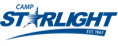 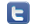 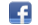 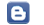 